Составитель: Великов Игорь Владимирович – учитель истории МОУ СОШ № 4 г. Надыма (для профильного и базового уровней)Тематическая работа по истории России в 8 классе по итогам изучения темы «Эпоха дворцовых переворотов»Фамилия, имя _______________________________________________________________ .02.2021 г.Задания: Вам представлены изображения (иллюстрации) правителей Российской империи эпохи дворцовых переворотов без хронологического порядка:                А) используя знания по истории и набор информационных единиц под номером 1, подпишите их исторические имена в строке 1 (номера);                  Б) используя знания по истории и набор информационных единиц под номером 2, подпишите даты их правления в строке 2 (номера);                  В) напишите два события, связанные с правлением каждого из них, используя исторические знания и информационные единицы под номером                     3 в строке 3;                  Г) подпишите в строке 4 термины и понятия, относящиеся к периоду правления того или иного правителя, используя знания и информационные                      единицы из столбика с номером 4:                 Д) рассмотрите иллюстрации под номером 5 и напишите в пятую строку номера, соответствующие периоду правления того-или иного                     правителя.                       2.                                      3.                                            4.              	5.	6.	.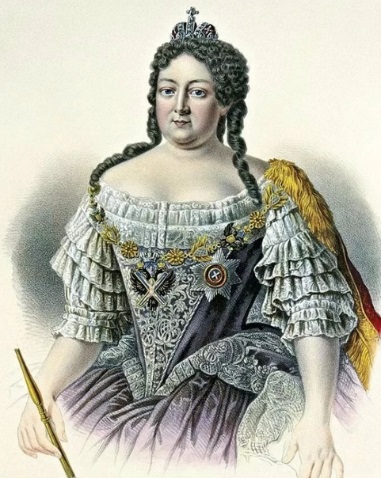 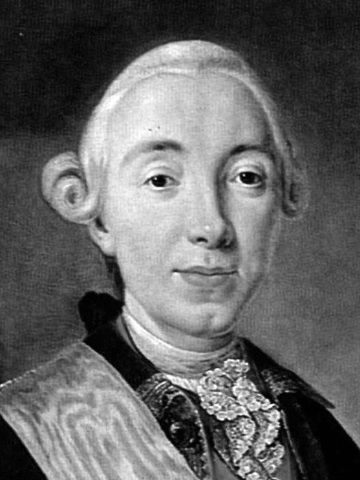 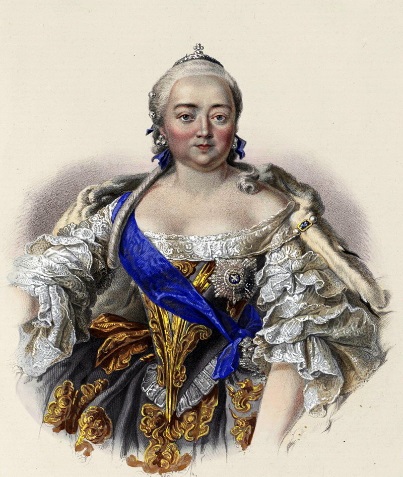 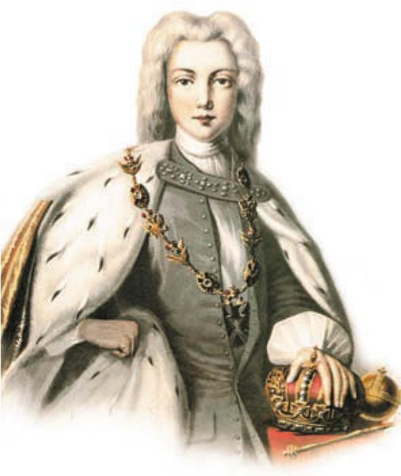 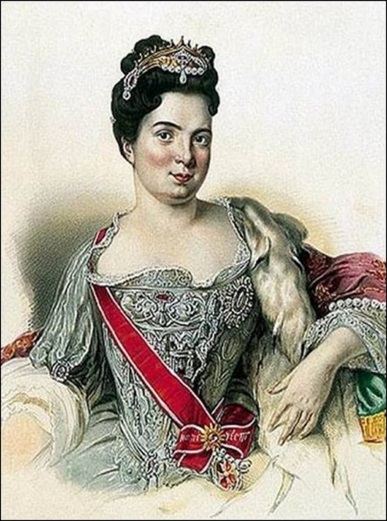 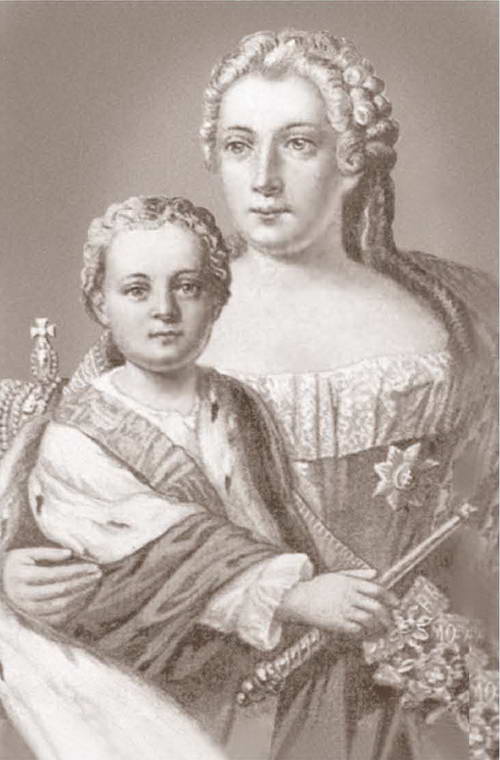 ______________________    _____________________   ______________________       _____________________     _____________________    ___________________      ______________________    _____________________    ______________________      _____________________     _____________________    ___________________      ______________________    _____________________    ______________________      _____________________     _____________________    ___________________      ______________________    _____________________    ______________________     ______________________     _____________________    _________________      ______________________    _____________________   _______________________     ______________________    _____________________    _________________      Информация для 1 строки	Информация для 2 строки	Информация для 3 строки	Информация для 4 строки1.Пётр II	1. 1725 -1727	1. Открытие Академии наук и художеств	1. Кондиции, бироновщина2. Елизавета Петровна	2. 1741 - 1761	2. Отмена указа о единонаследии	2. Верховный тайный совет3. Иоанн Антонович	3. 1727 - 1730	3. Возвращение столицы в Москву	3. Опала Меншикова4. Екатерина I	4. 1761 -1762	4. «Младенец на троне»	4. Открытие Московского университета5. Анна Иоанновна	5. 1730 -1740	5. Отмена смертной казни в России	5. Манифест о вольности дворянской6. Пётр III	6. 1740 -1741	6. Завершение Семилетней войны	6. Регенство Анны Леопольдовны 2.  3.  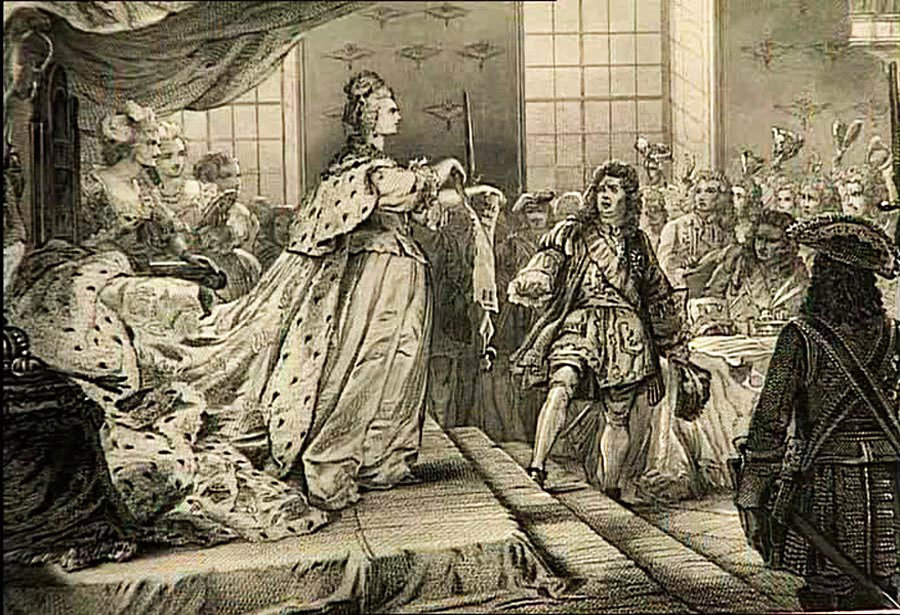 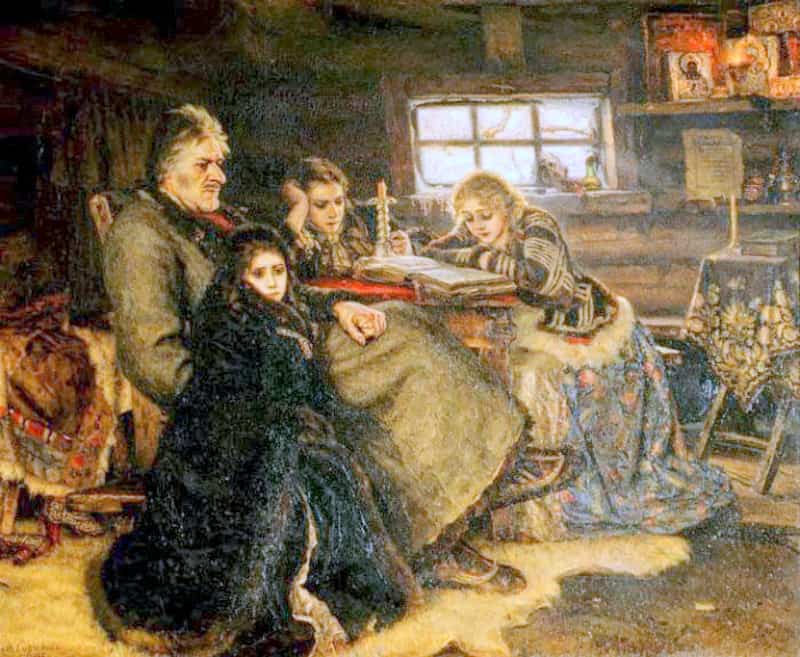 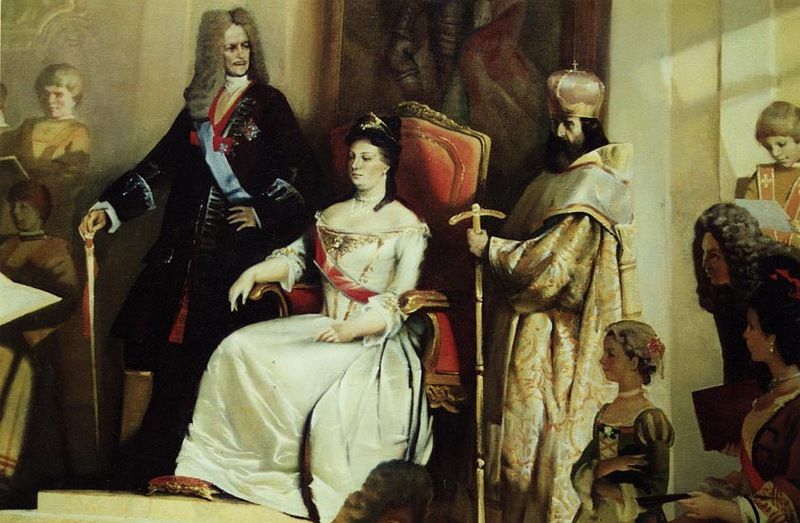                            4.   5.      6. 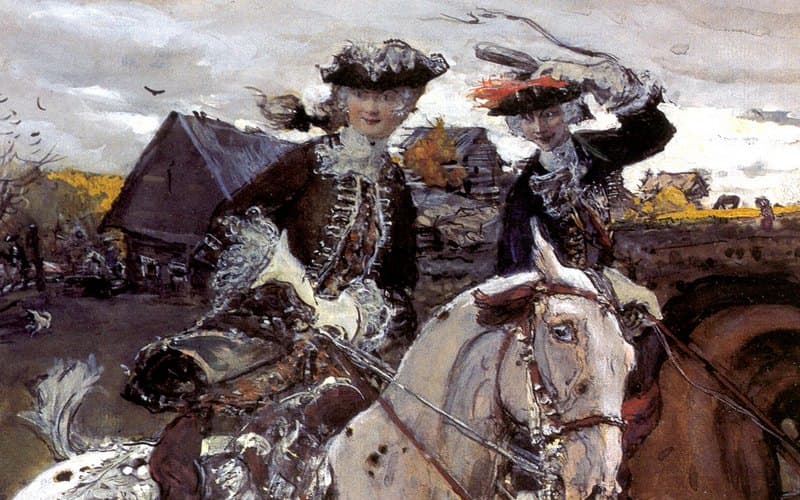 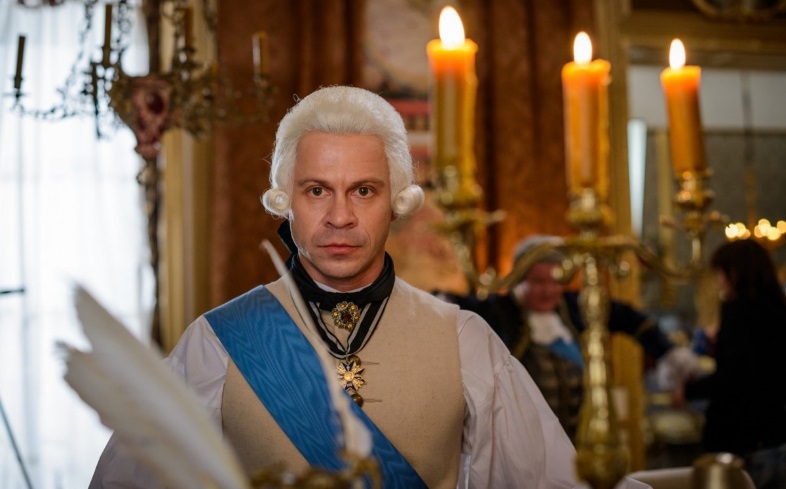                                                                             7.  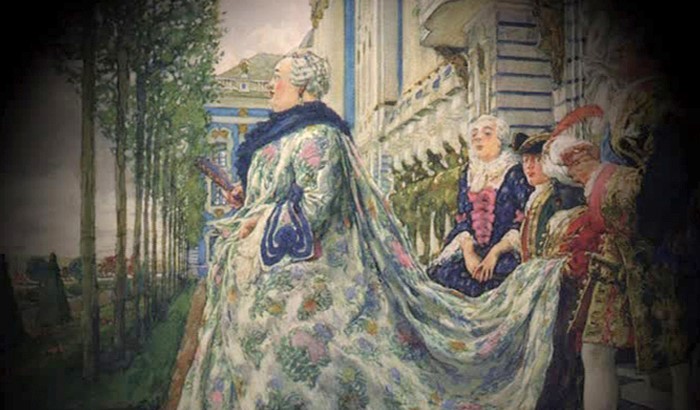 